Практические задания к экзамену по истории Беларуси . 11 классБилет 1Вопрос 3   Охарактеризуйте творчество   Бронислава Адамовича Тарашкевича и оцените его вклад в развитие белорусской культурыБилет 2Вопрос 3    Ознакомьтесь с выдержкой из доклада Первого секретаря ЦК КПБ П.М. Машерова на внеочередной девятой сессии Верховного Совета БССР , посвященной итогам всенародного обсуждения проекта Конституции БСССР в 1978 г   и определите особенности общественно- политической жизни БССР :« С первого до последнего дня этой важной политической кампании труженики городов ис ёл проявляли высокую активность, подлинную заинтересованность в том, чтобы Основной Закон БССР провозглашал и закреплял   все наиболее существенные и важные стороны наших достижений и завоеваний в братской семье советских народов , обеспечивал новые возможности для экономического и социального прогресса республики.... Рабочие и колхозники , интеллигенция республики все свои помыслы и стремления связывают с мудростью и деятельностью родной коммунистической партии, созидательной слой её внутренней и внешней политики. Коммунисты, весь белорусский  народ с особым удовлетворением восприняли положения новой Конституции БССР о том, что « руководящей и направляющей силой советского общества, ядром его политической системы , государственных и общественных организаций является Коммунистическая партия Советского Союза»Билет 3 Вопрос 3   Синхронизируйте события «рельсовой войны» на территории Беларуси и заключительного этапа Великой Отечественной войны.Билет 4  Вопрос 3  Дайте характеристику геополитического положения Беларуси  с опорой на историческую карту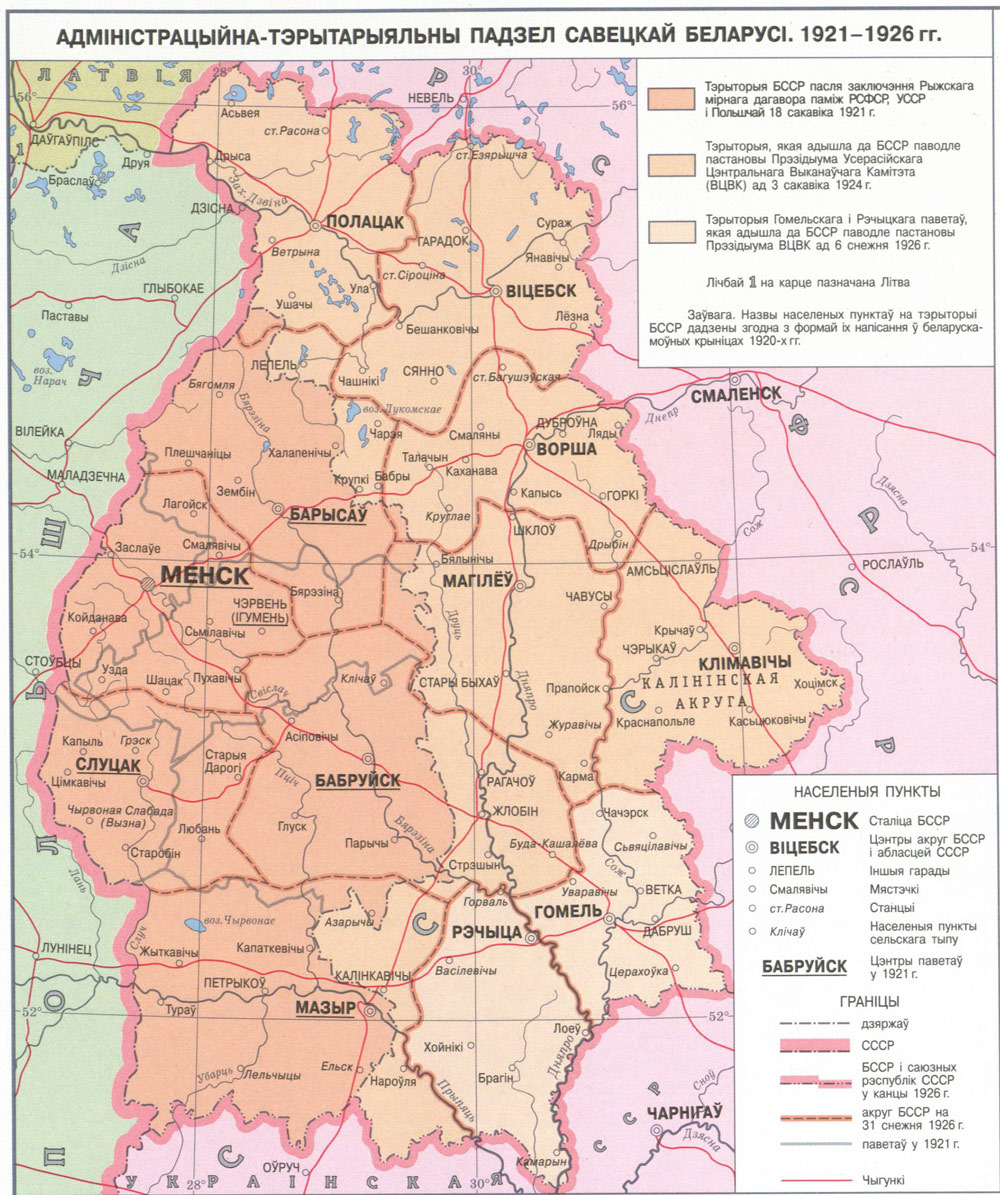 Билет 5 Вопрос 3  Заполните  сравнительную таблицу «Процесс восстановления народного хозяйства Беларуси после гражданской и Великой Отечественной войн» и определите особенности послевоенного восстановления БССРБилет 6 Вопрос 3  Охарактеризуйте общественно- политический процесс , о котором свидетельствовало проведение выборов народных депутатов БССР на альтернативной основе.Билет 7 Вопрос 3  Раскройте содержание следующих исторических терминов и определите , о каком историческом периоде и какой политике они свидетельствуют :план «Ост»геноцидостарбайтерыгеттоБилет 8 Вопрос 3 Раскройте причинно- следственные связи между прекращением существования СССР и началом интеграционного процесса между Республикой Беларусь и странами СНГБилет 9Вопрос 3 Охарактеризуйте деятельность    Петра  Мироновича  Машерова и  оцените его вклад  в развитие БССР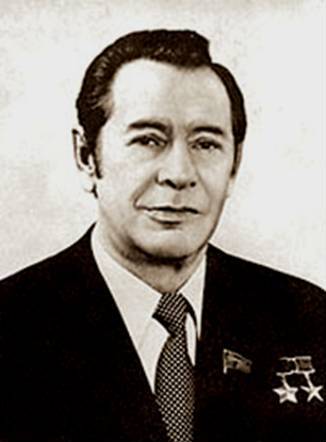 Билет 10Вопрос 3 Сравните социально- экономическое развитие Советской Беларуси и Западной Беларуси  в 1920-1930-ые годы и сделайте соответствующий вывод:Билет 11Вопрос 3 Охарактеризуйте историческую тематику в творчестве белорусских  писателейБилет 12Вопрос 3  Прочитайте отрывок из предвыборной программы Президента РБ А.Г. Лукашенко и ответьте на вопросы:«Мы не поддались искушению разрушить созданное поколениями, идти по крайне болезненному и опасному пути 2шоковой терапии», на котором человека подстерегают безработица, нищета, отчаяние.Наши цели- резкое повышение благосостояния народа и приближение его к уровню экономически развитых европейских государств путем постепенного , эволюционного движения вперед, основанного на политической и социально- экономической стабильности общества. встраивание белорусской экономики в систему всемирных хозяйственных связей под контролем общества и государства, поддержание научного потенциала»Как называется модель экономического развития Беларуси , которая начала реализовываться в начале 21 века?В чем заключаются главные приоритеты белорусской экономики?Билет 13 Вопрос 3   Проанализируйте статистические данные и сделайте выводы о социально- экономическом развитии БССР и определите  причины таких изменений:Если в 1966 году городских жителей в БССР насчитывалось 3, 3 млн человек ( 39 % от общей численности населения), то в 1985 году- 6,2 млн человек ( 62 % от общей численности населения)Билет 14Вопрос 3  Раскройте содержание  исторических понятий и определите , о каком явлении общественно- политической жизни они  свидетельствуют  государственный суверенитетправовое государствоидеология белорусского государстваБилет 15Вопрос 3  Определите общие и отличительные признаки процесса послевоенного восстановления в СССР и БССРБилет 16  Вопрос 3  Охарактеризуйте социально- экономические последствия аварии на Чернобыльской АЭС , опираясь на историческую карту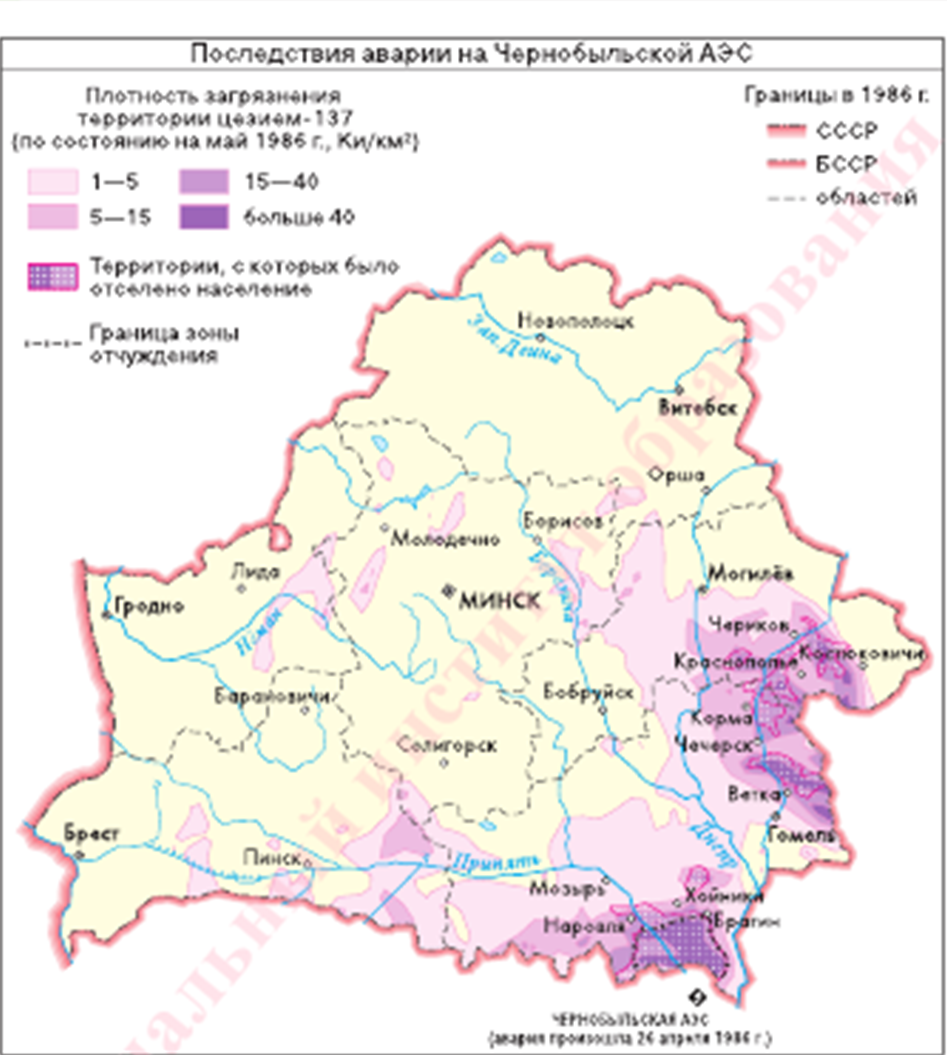 Билет 17Вопрос 3  Определите название исторического документа и охарактеризуйте обстоятельства его возникновения:«.. Организованный рабочий класс и трудовое крестьянство Беларуси ... опираясь на волю трудящихся масс, проявленную на Первом съезде Советов Беларуси в феврале 1919 года, .. провозглашают независимую Советскую Социалистическую Республику Беларусь .. все законы и постановления польской оккупационной власти отменяются. Основные положения об организации народно- хозяйственной жизни, объявленные 1 января 1919 года в Манифесте Временного рабоче- крестьянского правительства Беларуси , восстанавливаются в полной мере..ССРБ определяет свою западную границу по этнографической границе между Беларусью и примыкающими к ней буржуазными государствами. Граница ССРБ с Советской Россией и Украиной определяется свободным выражением воли белорусского народа в полном согласии с правительствами РСФСР и УССР…»Билет 18Вопрос 3 Охарактеризуйте научную деятельность и гражданскую позицию Василия Феофиловича  Купревича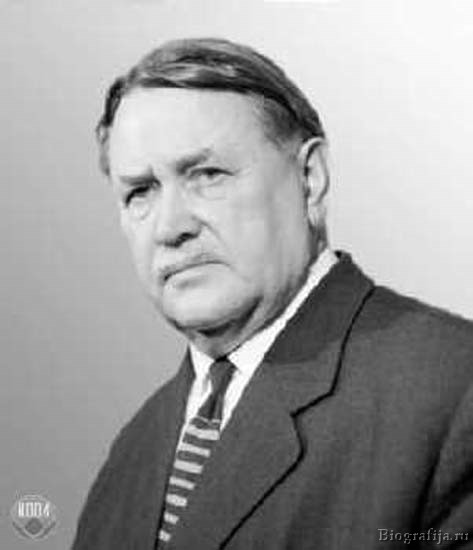 Билет 19Вопрос 3 О каком общественно – историческом процессе  свидетельствуют следующие события : созыв Всебелорусского съезда в декабре 1917 г; провозглашение БНР; создание ССРБ; создание Лит- Бел ССР ; второе провозглашение ССРББилет 20  Вопрос 3 Дайте характеристику историческому событию, отраженному на картине художника В. Волкова «Минск . 3 июля 1944г»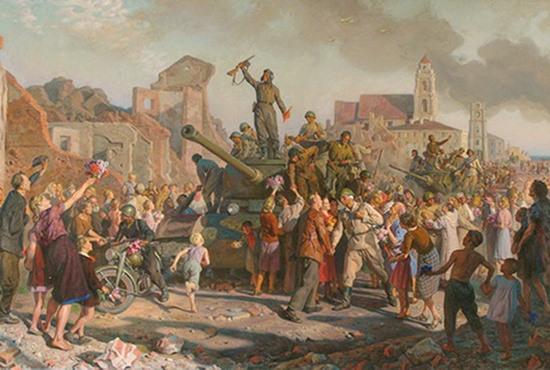 Билет 21Вопрос 3 Охарактеризуйте  творчество  народного писателя Беларуси Василия Владимировича Быкова,  и его вклад в раскрытии военной тематики в белорусской литературе.  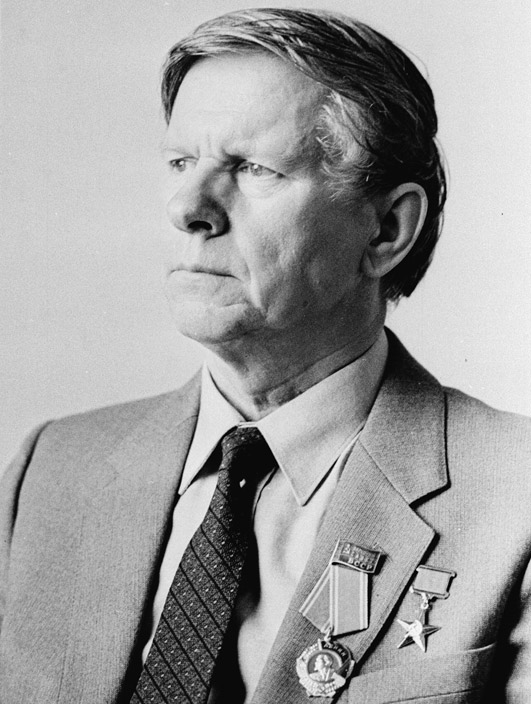 Билет 22Вопрос 3Проанализируйте статистические данные и сделайте выводы об особенностях проведенной политики:В феврале 1930 г было принято решение коллективизировать к марту 75-80% крестьянских хозяйств и объявить Беларусь первой в СССР республикой сплошной коллективизации. Согласно данному решению количество крестьянских хозяйств выросло с 21 до 58%. Однако в июне того же года произошло уменьшение доли крестьянских хозяйств в колхозах до 11%.Билет 23Вопрос 3 Раскройте содержание исторических понятий и определите , о каком явлении общественно- политической жизни они  свидетельствуют осадничествосанацияпацификациядефензиваБилет 24Вопрос 3Объясните причинно- следственную связь в следующей логической цепочке:   начало политики перестройки – утрата монополии КПБ на власть Билет 25Вопрос 3Охарактеризуйте деятельность ученого, уроженца Беларуси  Отто Юльевича Шмидта и его роль в развитии науки.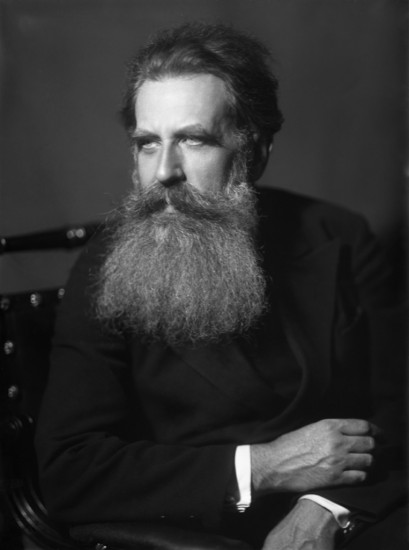 Критерии сравненияВосстановление хозяйства после гражданской войны ( 1921-1926гг)Восстановление после Великой Отечественной войны ( 1943-1955гг)Территория, на которой проходил процесс восстановленияВнешнеполитические условия  процесса восстановленияОтрасли экономики, которые восстанавливались в первую очередьЭкономическая системаВопросы для сравненияСоветская БеларусьЗападная БеларусьРазвитие сельского хозяйстваРазвитие промышленностиПоложение рабочих и крестьян